Dodatek č. 01/2017 ke smlouvě o nájmu bytu č. 4000160458ze dne 31.5.2016
schváleno RMZ 11.5.2015 č.j. 30/1OR/2015
uzavřený mezi těmito smluvními stranami:Pronajímatel:Statutární město Zlín, náměstí Míru 12 761 40 Zlín
jehož jménem jedná MUDr, Miroslav Adámek, primátor
ve věcech smluvních Ing. et !ng. Jiří Korec, náměstek primátora
odpovědny utvař:	Odbor ekonomiky a majetku MMZ "	’IL-	00283924D,C:	CZ00283924¡gcaNájernc©:Krajská nemocníce T. Bati, a.s., Havlíčkovo nábřeží 600 762 75 Zlín jejímž: jménem jedná MUDr. Petr Sládek, člen představenstva a Ing. Vlastimil Vajdák, člen představenstva IČ 27661989 DIČ CZ27661989zapsána v obchodním rejstříku u Krajského soudu v Brně, oddíl B, vložka 4437     I.Platnost uzavřené smlouvy o nájmu bytu č. 504 ve Zlíně, ul. Slezská 5258 se prodlužuje do31. 12. 2017.                                                                       II.Ostatní ustanovení smlouvy o nájmu bytu, tímto dodatkem nedotčeny, zůstávají v platnosti beze změny.	                                                                       III.Tento dodatek je sepsán ve čtyřech stejnopisech s platností originálu, přičemž pronajímatel obdrží tři vyhotovení a nájemce obdrží jedno vyhotovení.Smluvní strany prohlašují, že si tento dodatek přečetly a s jeho obsahem souhlasí, což stvrzují svými vlastnoručními podpisy..Ve Zlíně dne 28. 4. 2017Krajská nemocnice T. Bati, a. s.                                         Statutární město Zlín	MUDr. Petr Sládek
čten představenstva.	.r,	  Ing. Vlastimil Vajdák  člen představenstvaIng. et ing. Jiří Korec náměstek primátoraiS00JP00TT6C4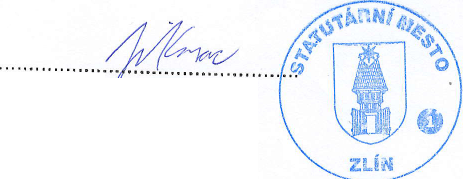 